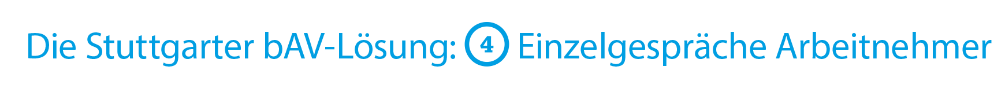 TeilnahmedokumentationInformationen zur betrieblichen AltersversorgungHiermit bestätige ich, dass ich über mein Recht auf Entgeltumwandlung gemäß § 1a Betriebsrentengesetz (BetrAVG), über die sich daraus ergebenden steuerlichen und ggf. sozialversicherungsrechtlichen Besonder-heiten und die in der Firma angebotene Lösung zur betrieblichen Altersversorgung informiert worden bin.Arbeitnehmer/-in:Arbeitnehmer/-in:Arbeitgeber/-in:Arbeitgeber/-in:Name, Vorname:Firma:Geburtsdatum:Straße/Nr.:Personalnummer:PLZ/Ort:Mailadresse:Telefonnummer:Angebote und Beratung zur Entgeltumwandlung:Angebote und Beratung zur Entgeltumwandlung:Angebote und Beratung zur Entgeltumwandlung:Angebote und Beratung zur Entgeltumwandlung:Angebote und Beratung zur Entgeltumwandlung:Angebote und Beratung zur Entgeltumwandlung:Angebote und Beratung zur Entgeltumwandlung:Angebote und Beratung zur Entgeltumwandlung:Angebote und Beratung zur Entgeltumwandlung:Angebote und Beratung zur Entgeltumwandlung:Angebote und Beratung zur Entgeltumwandlung:Angebote und Beratung zur Entgeltumwandlung:Ich bin an einer unverbindlichen Einzelberatung interessiert.Ich bin an einer unverbindlichen Einzelberatung interessiert.Ich bin an einer unverbindlichen Einzelberatung interessiert.Ich bin an einer unverbindlichen Einzelberatung interessiert.Ich bin an einer unverbindlichen Einzelberatung interessiert.Ich bin an einer unverbindlichen Einzelberatung interessiert.Ich bin an einer unverbindlichen Einzelberatung interessiert.Ich bin an einer unverbindlichen Einzelberatung interessiert.Ich bin an einer unverbindlichen Einzelberatung interessiert.Ich bin an einer unverbindlichen Einzelberatung interessiert.Ich bin an einer unverbindlichen Einzelberatung interessiert.Ich bin Teilzeitkraft mit einer wöchentlichen Arbeitszeit in Höhe von Ich bin Teilzeitkraft mit einer wöchentlichen Arbeitszeit in Höhe von Ich bin Teilzeitkraft mit einer wöchentlichen Arbeitszeit in Höhe von Ich bin Teilzeitkraft mit einer wöchentlichen Arbeitszeit in Höhe von Ich bin Teilzeitkraft mit einer wöchentlichen Arbeitszeit in Höhe von Ich bin Teilzeitkraft mit einer wöchentlichen Arbeitszeit in Höhe von Stunden.Stunden.Stunden.Ich wünsche ein Angebot/mehrere Angebote über eine Entgeltumwandlung in Höhe eines monatlichen Nettoaufwandes von ca.:Ich wünsche ein Angebot/mehrere Angebote über eine Entgeltumwandlung in Höhe eines monatlichen Nettoaufwandes von ca.:Ich wünsche ein Angebot/mehrere Angebote über eine Entgeltumwandlung in Höhe eines monatlichen Nettoaufwandes von ca.:Ich wünsche ein Angebot/mehrere Angebote über eine Entgeltumwandlung in Höhe eines monatlichen Nettoaufwandes von ca.:Ich wünsche ein Angebot/mehrere Angebote über eine Entgeltumwandlung in Höhe eines monatlichen Nettoaufwandes von ca.:Ich wünsche ein Angebot/mehrere Angebote über eine Entgeltumwandlung in Höhe eines monatlichen Nettoaufwandes von ca.:Ich wünsche ein Angebot/mehrere Angebote über eine Entgeltumwandlung in Höhe eines monatlichen Nettoaufwandes von ca.:Ich wünsche ein Angebot/mehrere Angebote über eine Entgeltumwandlung in Höhe eines monatlichen Nettoaufwandes von ca.:Ich wünsche ein Angebot/mehrere Angebote über eine Entgeltumwandlung in Höhe eines monatlichen Nettoaufwandes von ca.:Ich wünsche ein Angebot/mehrere Angebote über eine Entgeltumwandlung in Höhe eines monatlichen Nettoaufwandes von ca.:Ich wünsche ein Angebot/mehrere Angebote über eine Entgeltumwandlung in Höhe eines monatlichen Nettoaufwandes von ca.: 30 EUR 30 EUR 50 EUR 50 EUR 100 EUREURHierzu wird mein Arbeitgeber meine Daten (Geburtsdatum, Steuerklasse, Familienstand, Bruttoeinkommen, Freibeträge, Kinderfreibeträge, Kirchensteuerpflicht) zur Angebotserstellung weitergeben. Diese Daten werden als Teil einer Information zur betrieblichen Altersversorgung zum Zwecke der Dokumentation der durchgeführten Information vom Vermittler gespeichert, an die Stuttgarter Lebensversicherung a.G. und die dafür von ihr beauftragten Tochtergesellschaften weitergeleitet und in gemeinsamen Datensammlungen der Stuttgarter Versicherungsgruppe bei der Stuttgarter Lebensversicherung a.G. gespeichert.Wir verweisen auf die Datenschutzhinweise, die Sie unter www.stuttgarter.de/datenschutz einsehen können.Des Weiteren bestätige ich die Kenntnisnahme der Schweigepflichtentbindungserklärung der Stuttgarter Lebensversicherung a.G. (Anlage 2 (Stand 01/22)). Durch meine Unterschrift gebe ich die darin enthaltenen Erklärungen ab. Die Erklärung ergänzt den Arbeitsvertrag und wird in der Personalakte abgelegt.Hierzu wird mein Arbeitgeber meine Daten (Geburtsdatum, Steuerklasse, Familienstand, Bruttoeinkommen, Freibeträge, Kinderfreibeträge, Kirchensteuerpflicht) zur Angebotserstellung weitergeben. Diese Daten werden als Teil einer Information zur betrieblichen Altersversorgung zum Zwecke der Dokumentation der durchgeführten Information vom Vermittler gespeichert, an die Stuttgarter Lebensversicherung a.G. und die dafür von ihr beauftragten Tochtergesellschaften weitergeleitet und in gemeinsamen Datensammlungen der Stuttgarter Versicherungsgruppe bei der Stuttgarter Lebensversicherung a.G. gespeichert.Wir verweisen auf die Datenschutzhinweise, die Sie unter www.stuttgarter.de/datenschutz einsehen können.Des Weiteren bestätige ich die Kenntnisnahme der Schweigepflichtentbindungserklärung der Stuttgarter Lebensversicherung a.G. (Anlage 2 (Stand 01/22)). Durch meine Unterschrift gebe ich die darin enthaltenen Erklärungen ab. Die Erklärung ergänzt den Arbeitsvertrag und wird in der Personalakte abgelegt.Hierzu wird mein Arbeitgeber meine Daten (Geburtsdatum, Steuerklasse, Familienstand, Bruttoeinkommen, Freibeträge, Kinderfreibeträge, Kirchensteuerpflicht) zur Angebotserstellung weitergeben. Diese Daten werden als Teil einer Information zur betrieblichen Altersversorgung zum Zwecke der Dokumentation der durchgeführten Information vom Vermittler gespeichert, an die Stuttgarter Lebensversicherung a.G. und die dafür von ihr beauftragten Tochtergesellschaften weitergeleitet und in gemeinsamen Datensammlungen der Stuttgarter Versicherungsgruppe bei der Stuttgarter Lebensversicherung a.G. gespeichert.Wir verweisen auf die Datenschutzhinweise, die Sie unter www.stuttgarter.de/datenschutz einsehen können.Des Weiteren bestätige ich die Kenntnisnahme der Schweigepflichtentbindungserklärung der Stuttgarter Lebensversicherung a.G. (Anlage 2 (Stand 01/22)). Durch meine Unterschrift gebe ich die darin enthaltenen Erklärungen ab. Die Erklärung ergänzt den Arbeitsvertrag und wird in der Personalakte abgelegt.Hierzu wird mein Arbeitgeber meine Daten (Geburtsdatum, Steuerklasse, Familienstand, Bruttoeinkommen, Freibeträge, Kinderfreibeträge, Kirchensteuerpflicht) zur Angebotserstellung weitergeben. Diese Daten werden als Teil einer Information zur betrieblichen Altersversorgung zum Zwecke der Dokumentation der durchgeführten Information vom Vermittler gespeichert, an die Stuttgarter Lebensversicherung a.G. und die dafür von ihr beauftragten Tochtergesellschaften weitergeleitet und in gemeinsamen Datensammlungen der Stuttgarter Versicherungsgruppe bei der Stuttgarter Lebensversicherung a.G. gespeichert.Wir verweisen auf die Datenschutzhinweise, die Sie unter www.stuttgarter.de/datenschutz einsehen können.Des Weiteren bestätige ich die Kenntnisnahme der Schweigepflichtentbindungserklärung der Stuttgarter Lebensversicherung a.G. (Anlage 2 (Stand 01/22)). Durch meine Unterschrift gebe ich die darin enthaltenen Erklärungen ab. Die Erklärung ergänzt den Arbeitsvertrag und wird in der Personalakte abgelegt.Hierzu wird mein Arbeitgeber meine Daten (Geburtsdatum, Steuerklasse, Familienstand, Bruttoeinkommen, Freibeträge, Kinderfreibeträge, Kirchensteuerpflicht) zur Angebotserstellung weitergeben. Diese Daten werden als Teil einer Information zur betrieblichen Altersversorgung zum Zwecke der Dokumentation der durchgeführten Information vom Vermittler gespeichert, an die Stuttgarter Lebensversicherung a.G. und die dafür von ihr beauftragten Tochtergesellschaften weitergeleitet und in gemeinsamen Datensammlungen der Stuttgarter Versicherungsgruppe bei der Stuttgarter Lebensversicherung a.G. gespeichert.Wir verweisen auf die Datenschutzhinweise, die Sie unter www.stuttgarter.de/datenschutz einsehen können.Des Weiteren bestätige ich die Kenntnisnahme der Schweigepflichtentbindungserklärung der Stuttgarter Lebensversicherung a.G. (Anlage 2 (Stand 01/22)). Durch meine Unterschrift gebe ich die darin enthaltenen Erklärungen ab. Die Erklärung ergänzt den Arbeitsvertrag und wird in der Personalakte abgelegt.Hierzu wird mein Arbeitgeber meine Daten (Geburtsdatum, Steuerklasse, Familienstand, Bruttoeinkommen, Freibeträge, Kinderfreibeträge, Kirchensteuerpflicht) zur Angebotserstellung weitergeben. Diese Daten werden als Teil einer Information zur betrieblichen Altersversorgung zum Zwecke der Dokumentation der durchgeführten Information vom Vermittler gespeichert, an die Stuttgarter Lebensversicherung a.G. und die dafür von ihr beauftragten Tochtergesellschaften weitergeleitet und in gemeinsamen Datensammlungen der Stuttgarter Versicherungsgruppe bei der Stuttgarter Lebensversicherung a.G. gespeichert.Wir verweisen auf die Datenschutzhinweise, die Sie unter www.stuttgarter.de/datenschutz einsehen können.Des Weiteren bestätige ich die Kenntnisnahme der Schweigepflichtentbindungserklärung der Stuttgarter Lebensversicherung a.G. (Anlage 2 (Stand 01/22)). Durch meine Unterschrift gebe ich die darin enthaltenen Erklärungen ab. Die Erklärung ergänzt den Arbeitsvertrag und wird in der Personalakte abgelegt.Hierzu wird mein Arbeitgeber meine Daten (Geburtsdatum, Steuerklasse, Familienstand, Bruttoeinkommen, Freibeträge, Kinderfreibeträge, Kirchensteuerpflicht) zur Angebotserstellung weitergeben. Diese Daten werden als Teil einer Information zur betrieblichen Altersversorgung zum Zwecke der Dokumentation der durchgeführten Information vom Vermittler gespeichert, an die Stuttgarter Lebensversicherung a.G. und die dafür von ihr beauftragten Tochtergesellschaften weitergeleitet und in gemeinsamen Datensammlungen der Stuttgarter Versicherungsgruppe bei der Stuttgarter Lebensversicherung a.G. gespeichert.Wir verweisen auf die Datenschutzhinweise, die Sie unter www.stuttgarter.de/datenschutz einsehen können.Des Weiteren bestätige ich die Kenntnisnahme der Schweigepflichtentbindungserklärung der Stuttgarter Lebensversicherung a.G. (Anlage 2 (Stand 01/22)). Durch meine Unterschrift gebe ich die darin enthaltenen Erklärungen ab. Die Erklärung ergänzt den Arbeitsvertrag und wird in der Personalakte abgelegt.Hierzu wird mein Arbeitgeber meine Daten (Geburtsdatum, Steuerklasse, Familienstand, Bruttoeinkommen, Freibeträge, Kinderfreibeträge, Kirchensteuerpflicht) zur Angebotserstellung weitergeben. Diese Daten werden als Teil einer Information zur betrieblichen Altersversorgung zum Zwecke der Dokumentation der durchgeführten Information vom Vermittler gespeichert, an die Stuttgarter Lebensversicherung a.G. und die dafür von ihr beauftragten Tochtergesellschaften weitergeleitet und in gemeinsamen Datensammlungen der Stuttgarter Versicherungsgruppe bei der Stuttgarter Lebensversicherung a.G. gespeichert.Wir verweisen auf die Datenschutzhinweise, die Sie unter www.stuttgarter.de/datenschutz einsehen können.Des Weiteren bestätige ich die Kenntnisnahme der Schweigepflichtentbindungserklärung der Stuttgarter Lebensversicherung a.G. (Anlage 2 (Stand 01/22)). Durch meine Unterschrift gebe ich die darin enthaltenen Erklärungen ab. Die Erklärung ergänzt den Arbeitsvertrag und wird in der Personalakte abgelegt.Hierzu wird mein Arbeitgeber meine Daten (Geburtsdatum, Steuerklasse, Familienstand, Bruttoeinkommen, Freibeträge, Kinderfreibeträge, Kirchensteuerpflicht) zur Angebotserstellung weitergeben. Diese Daten werden als Teil einer Information zur betrieblichen Altersversorgung zum Zwecke der Dokumentation der durchgeführten Information vom Vermittler gespeichert, an die Stuttgarter Lebensversicherung a.G. und die dafür von ihr beauftragten Tochtergesellschaften weitergeleitet und in gemeinsamen Datensammlungen der Stuttgarter Versicherungsgruppe bei der Stuttgarter Lebensversicherung a.G. gespeichert.Wir verweisen auf die Datenschutzhinweise, die Sie unter www.stuttgarter.de/datenschutz einsehen können.Des Weiteren bestätige ich die Kenntnisnahme der Schweigepflichtentbindungserklärung der Stuttgarter Lebensversicherung a.G. (Anlage 2 (Stand 01/22)). Durch meine Unterschrift gebe ich die darin enthaltenen Erklärungen ab. Die Erklärung ergänzt den Arbeitsvertrag und wird in der Personalakte abgelegt.Hierzu wird mein Arbeitgeber meine Daten (Geburtsdatum, Steuerklasse, Familienstand, Bruttoeinkommen, Freibeträge, Kinderfreibeträge, Kirchensteuerpflicht) zur Angebotserstellung weitergeben. Diese Daten werden als Teil einer Information zur betrieblichen Altersversorgung zum Zwecke der Dokumentation der durchgeführten Information vom Vermittler gespeichert, an die Stuttgarter Lebensversicherung a.G. und die dafür von ihr beauftragten Tochtergesellschaften weitergeleitet und in gemeinsamen Datensammlungen der Stuttgarter Versicherungsgruppe bei der Stuttgarter Lebensversicherung a.G. gespeichert.Wir verweisen auf die Datenschutzhinweise, die Sie unter www.stuttgarter.de/datenschutz einsehen können.Des Weiteren bestätige ich die Kenntnisnahme der Schweigepflichtentbindungserklärung der Stuttgarter Lebensversicherung a.G. (Anlage 2 (Stand 01/22)). Durch meine Unterschrift gebe ich die darin enthaltenen Erklärungen ab. Die Erklärung ergänzt den Arbeitsvertrag und wird in der Personalakte abgelegt.Hierzu wird mein Arbeitgeber meine Daten (Geburtsdatum, Steuerklasse, Familienstand, Bruttoeinkommen, Freibeträge, Kinderfreibeträge, Kirchensteuerpflicht) zur Angebotserstellung weitergeben. Diese Daten werden als Teil einer Information zur betrieblichen Altersversorgung zum Zwecke der Dokumentation der durchgeführten Information vom Vermittler gespeichert, an die Stuttgarter Lebensversicherung a.G. und die dafür von ihr beauftragten Tochtergesellschaften weitergeleitet und in gemeinsamen Datensammlungen der Stuttgarter Versicherungsgruppe bei der Stuttgarter Lebensversicherung a.G. gespeichert.Wir verweisen auf die Datenschutzhinweise, die Sie unter www.stuttgarter.de/datenschutz einsehen können.Des Weiteren bestätige ich die Kenntnisnahme der Schweigepflichtentbindungserklärung der Stuttgarter Lebensversicherung a.G. (Anlage 2 (Stand 01/22)). Durch meine Unterschrift gebe ich die darin enthaltenen Erklärungen ab. Die Erklärung ergänzt den Arbeitsvertrag und wird in der Personalakte abgelegt.Verzichtserklärung:Verzichtserklärung:Verzichtserklärung:Verzichtserklärung:Verzichtserklärung:Verzichtserklärung:Verzichtserklärung:Verzichtserklärung:Verzichtserklärung:Verzichtserklärung:Verzichtserklärung:Verzichtserklärung:Dennoch möchte ich von dem Angebot der Entgeltumwandlung keinen Gebrauch machen und verzichte auf die staatliche Förderung sowie auf den Arbeitgeberzuschuss.Dennoch möchte ich von dem Angebot der Entgeltumwandlung keinen Gebrauch machen und verzichte auf die staatliche Förderung sowie auf den Arbeitgeberzuschuss.Dennoch möchte ich von dem Angebot der Entgeltumwandlung keinen Gebrauch machen und verzichte auf die staatliche Förderung sowie auf den Arbeitgeberzuschuss.Dennoch möchte ich von dem Angebot der Entgeltumwandlung keinen Gebrauch machen und verzichte auf die staatliche Förderung sowie auf den Arbeitgeberzuschuss.Dennoch möchte ich von dem Angebot der Entgeltumwandlung keinen Gebrauch machen und verzichte auf die staatliche Förderung sowie auf den Arbeitgeberzuschuss.Dennoch möchte ich von dem Angebot der Entgeltumwandlung keinen Gebrauch machen und verzichte auf die staatliche Förderung sowie auf den Arbeitgeberzuschuss.Dennoch möchte ich von dem Angebot der Entgeltumwandlung keinen Gebrauch machen und verzichte auf die staatliche Förderung sowie auf den Arbeitgeberzuschuss.Dennoch möchte ich von dem Angebot der Entgeltumwandlung keinen Gebrauch machen und verzichte auf die staatliche Förderung sowie auf den Arbeitgeberzuschuss.Dennoch möchte ich von dem Angebot der Entgeltumwandlung keinen Gebrauch machen und verzichte auf die staatliche Förderung sowie auf den Arbeitgeberzuschuss.Dennoch möchte ich von dem Angebot der Entgeltumwandlung keinen Gebrauch machen und verzichte auf die staatliche Förderung sowie auf den Arbeitgeberzuschuss.Dennoch möchte ich von dem Angebot der Entgeltumwandlung keinen Gebrauch machen und verzichte auf die staatliche Förderung sowie auf den Arbeitgeberzuschuss.Rückgabe bitte bisRückgabe bitte bisim Personalbüro/bei der Geschäftsleitung. im Personalbüro/bei der Geschäftsleitung. im Personalbüro/bei der Geschäftsleitung. im Personalbüro/bei der Geschäftsleitung. im Personalbüro/bei der Geschäftsleitung. im Personalbüro/bei der Geschäftsleitung. im Personalbüro/bei der Geschäftsleitung. im Personalbüro/bei der Geschäftsleitung. Diese Unterlage wird zum Nachweis der Information in der Personalakte abgelegt.Diese Unterlage wird zum Nachweis der Information in der Personalakte abgelegt.Diese Unterlage wird zum Nachweis der Information in der Personalakte abgelegt.Diese Unterlage wird zum Nachweis der Information in der Personalakte abgelegt.Diese Unterlage wird zum Nachweis der Information in der Personalakte abgelegt.Diese Unterlage wird zum Nachweis der Information in der Personalakte abgelegt.Diese Unterlage wird zum Nachweis der Information in der Personalakte abgelegt.Diese Unterlage wird zum Nachweis der Information in der Personalakte abgelegt.Diese Unterlage wird zum Nachweis der Information in der Personalakte abgelegt.Diese Unterlage wird zum Nachweis der Information in der Personalakte abgelegt.Diese Unterlage wird zum Nachweis der Information in der Personalakte abgelegt.Diese Unterlage wird zum Nachweis der Information in der Personalakte abgelegt.(Ort, Datum)(Unterschrift Arbeitnehmer/-in)(Ort, Datum)(Unterschrift + Stempel Arbeitgeber/-in)